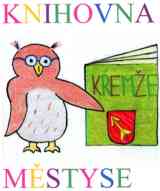                 VÁS ZVE     NA PŘEDNÁŠKUZdraví je v naší hlavě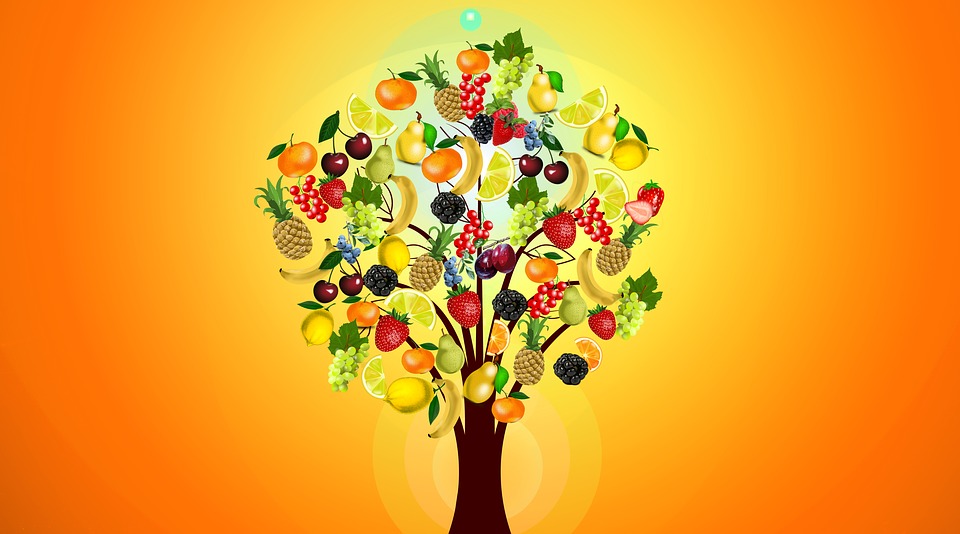 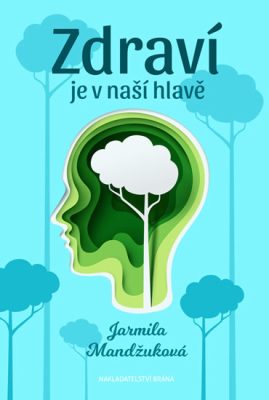             PŘEDNÁŠÍIng. JARMILA MANDŽUKOVÁ